แผนการจัดการเรียนรู้ที่ ๕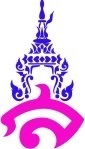 หน่วยการเรียนรู้ที่  ๔ กลอนดอกสร้อยรำพึงในป่าช้า	               	        เรื่อง  คำราชาศัพท์วิชา ภาษาไทย			ชื่อรายวิชา  ภาษาไทย ท ๒๒๑๐๒	        กลุ่มสาระการเรียนรู้  ภาษาไทยชั้น มัธยมศึกษาปีที่ ๒   		ภาคเรียนที่ ๒	ปีการศึกษา ๒๕๖๐	        เวลา  ๓  ชั่วโมง	                    ผู้สอน  นายวริทธิ์ ลิ้มรุ่งเรือง  อาจารย์จารุวัลย์ พิมผนวชมาตรฐานการเรียนรู้มาตรฐาน ท ๔.๑ เข้าใจธรรมชาติของภาษาและหลักภาษาไทย การเปลี่ยนแปลงของภาษาและ                 พลังของภาษา  ภูมิปัญญาทางภาษา  และรักษาภาษาไทยไว้เป็นสมบัติของชาติ                         ตัวชี้วัด	ท ๔.๑ ม.๒/๔ ใช้คำราชาศัพท์จุดประสงค์การเรียนรู้นักเรียนสามารถอธิบายหลักการใช้คำราชาศัพท์ได้นักเรียนสามารถเลือกใช้คำราชาศัพท์ได้ถูกต้องสาระสำคัญ	คำราชาศัพท์ คือ คำสุภาพที่ใช้ให้เหมาะสมกับฐานะของบุคคลต่างๆ คำราชาศัพท์เป็นการกำหนดคำและภาษาที่สะท้อนให้เห็นวัฒนธรรมอันดีงามของไทย แม้คำราชาศัพท์จะมีโอกาสใช้ในชีวิตน้อย แต่เป็นสิ่งที่แสดงถึงความละเอียดอ่อนของภาษาไทยที่มีคำหลายรูปหลายเสียงในความหมายเดียวกัน และเป็นลักษณะพิเศษของภาษาไทยโดยเฉพาะ ซึ่งมีหลักการใช้ที่แตกต่างออกไปตามชนชั้นสาระการเรียนรู้	๑. ความเป็นมาของคำราชาศัพท์										๒. หลักการใช้คำราชาศัพท์										คุณลักษณะอันพึงประสงค์											๑. รักความเป็นไทย								สมรรถนะสำคัญ													๑. มีความสามารถในการคิดกิจกรรมการเรียนรู้											กิจกรรมนำเข้าสู่บทเรียน											๑. นักเรียนและครูสนทนากันว่าพบการใช้คำราชาศัพท์ที่ใดบ้าง และนักเรียนคิดว่าการใช้คำราชาศัพท์เหล่านั้นถูกต้องหรือไม่	๒. ครูเชื่อมโยงความรู้ โดยให้นักเรียนทบทวนความรู้เรื่องที่มาและความหมายของคำราชาศัพท์	กิจกรรมพัฒนาผู้เรียน												๓. นักเรียนแบ่งกลุ่มเป็น ๒ กลุ่ม แต่ละกลุ่มช่วยกันเขียนคำราชาศัพท์ที่รู้จักพร้อมความหมาย โดยผลัดกันออกมาเขียนบนกระดานที่ละคนภายในเวลาที่กำหนด จากนั้นนับจำนวนคำแล้วร่วมกันตรวจสอบความถูกต้อง คำใดที่นักเรียนไม่ทราบว่าถูกต้องหรือไม่ให้ทำเครื่องหมายไว้ จากนั้นให้นักเรียนตรวจสอบคำราชาศัพท์ที่ไม่แน่ใจอีกครั้ง ครูอธิบายเพิ่มเติมเรื่องคำราชาศัพท์ 	๔. นักเรียนจับคู่กัน แต่ละคู่รับแถบข้อความจากครู ๑ ข้อความ ซึ่งเป็นข้อความจากข่าวที่มีการใช้คำราชาศัพท์ นักเรียนแต่ละคู่ตรวจสอบว่าคำราชาศัพท์ในข้อความนั้นถูกต้องหรือไม่ หากไม่ถูกต้องจะแก้ไขเป็นอย่างไร พร้อมบันทึกลงในใบงาน จากนั้นแปลความหมายของคำเหล่านั้น โดยออกมานำเสนอทีละคู่ จากนั้นนักเรียนช่วยกันตรวจสอบความถูกต้อง						กิจกรรมรวบยอด													๕. นักเรียนและครูร่วมกันสรุปลักษณะของคำราชาศัพท์ และช่วยกันบอกถึงคุณค่าและประโยชน์ของคำราชาศัพท์ที่ใช้ในชีวิตประจำวัน				สื่อ/แหล่งการเรียนรู้												๑. Powerpoint คำราชาศัพท์	๒. แถบข้อความคำราชาศัพท์	๓. ใบกิจกรรมคำราชาศัพท์				. การวัดและประเมินผลลงชื่อ..................................................ผู้สอน			(อาจารย์จารุวัลย์ พิมผนวช)บันทึกหลังสอน	๑. ผลการสอน	๒.  ปัญหาและอุปสรรค	๓.  ข้อเสนอแนะ								ลงชื่อ...................................................ผู้สอน									  (อาจารย์จารุวัลย์ พิมผนวช)ความเห็นของหัวหน้ากลุ่มสาระการเรียนรู้วิชาภาษาไทย								.........................................................................................................									ลงชื่อ................................................................									          (อาจารย์ ภาคภูมิ   คล้ายทอง)									    หัวหน้ากลุ่มสาระการเรียนรู้วิชาภาษาไทยแบบประเมินใบกิจกรรมคำราชาศัพท์เกณฑ์การประเมิน      			   	๑๗ - ๒๐  คะแนน   อยู่ในเกณฑ์  ดีมาก									๑๓ - ๑๖  คะแนน   อยู่ในเกณฑ์  ดี        	 			  ๙ - ๑๒  คะแนน   อยู่ในเกณฑ์  พอใช้			  						   ๕ - ๘	 คะแนน   อยู่ในเกณฑ์  ควรปรับปรุงเป้าหมายหลักฐานเครื่องมือวัดเกณฑ์การประเมินสาระสำคัญ	คำราชาศัพท์ คือ คำสุภาพที่ใช้ให้เหมาะสมกับฐานะของบุคคลต่างๆ คำราชาศัพท์เป็นการกำหนดคำและภาษาที่สะท้อนให้เห็นวัฒนธรรมอันดีงามของไทย ซึ่งมีหลักการใช้ที่แตกต่างออกไปตามชนชั้นใบกิจกรรมคำราชาศัพท์แบบประเมินใบกิจกรรมคำราชาศัพท์ได้คะแนนร้อยละ ๖๐  ขึ้นไปถือว่าผ่านเกณฑ์ตัวชี้วัด ท ๔.๑ ม.๒/๔ ใช้คำราชาศัพท์ใบกิจกรรมคำราชาศัพท์แบบประเมินใบกิจกรรมคำราชาศัพท์ได้คะแนนร้อยละ ๖๐  ขึ้นไปถือว่าผ่านเกณฑ์คุณลักษณะอันพึงประสงค์
๑. รักความเป็นไทยใบกิจกรรมคำราชาศัพท์แบบประเมินคุณลักษณะอันพึงประสงค์ได้คะแนนร้อยละ ๖๐  ขึ้นไปถือว่าผ่านเกณฑ์สมรรถนะสำคัญ๑. ความสามารถในการคิดใบกิจกรรมคำราชาศัพท์แบบประเมินสมรรถนะสำคัญของผู้เรียนได้คะแนนร้อยละ ๖๐  ขึ้นไปถือว่าผ่านเกณฑ์รายการประเมินเกณฑ์การให้คะแนนเกณฑ์การให้คะแนนเกณฑ์การให้คะแนนเกณฑ์การให้คะแนนรายการประเมินดีมาก           (๔)ดี              (๓)พอใช้         (๒)ต้องปรับปรุง(๑)๑.  เนื้อหาเนื้อหามีความถูกต้อง เสนอเนื้อหาอย่างสร้างสรรค์ 
มีประเด็นน่าสนใจ และข้อมูลครบถ้วนเนื้อหามีความถูกต้อง มีประเด็นน่าสนใจ และข้อมูลครบถ้วนเนื้อหามีความถูกต้อง และข้อมูลครบถ้วนเนื้อหาไม่ถูกต้อง ๒. อักขรวิธีใช้คำที่ถูกต้อง สะกดคำ  การันต์ คำชื่อเฉพาะต่างๆ ได้ถูกต้อง ใช้คำที่ถูกต้อง สะกดคำ  การันต์ คำชื่อเฉพาะต่างๆ ได้ถูกต้อง ผิด ๕ ตำแหน่งใช้คำที่ถูกต้อง สะกดคำ  การันต์ คำชื่อเฉพาะต่างๆ ได้ถูกต้อง ผิด ๗ ตำแหน่งใช้คำที่ถูกต้อง สะกดคำ  การันต์ คำชื่อเฉพาะต่างๆ ได้ถูกต้อง ผิด ๗ ตำแหน่งขึ้นไป๓.  การใช้ภาษาใช้ภาษาถูกต้อง สละสลวย สื่อความหมายชัดเจน การลำดับความไม่วกวนใช้ภาษาถูกต้อง สละสลวย 
การลำดับความไม่วกวนใช้ภาษาถูกต้อง สละสลวย แต่การลำดับความวกวนใช้ภาษาไม่ถูกต้อง หรือไม่เหมาะสม การลำดับความวกวน๔. การตรงต่อเวลาเข้าชั้นเรียน และส่งงานตรงเวลาที่กำหนดเข้าชั้นเรียนตรงเวลา แต่ส่งงานล่าช้า ไม่เกิน ๒ วันเข้าชั้นเรียนไม่ตรงเวลา และส่งงานล่าช้าเกิน ๒ วันเข้าชั้นเรียนไม่ตรงเวลา และไม่ส่งงานที่ได้รับมอบหมาย๕. ความเป็นระเบียบสะอาด เรียบร้อย ไม่มีรอยขูด ขีด ฆ่า ลบ แบ่งวรรคตอนได้เหมาะสม อ่านง่าย สะอาด เรียบร้อย มีรอยขูด ขีด ฆ่า ลบ ไม่เกิน ๓ ตำแหน่ง แบ่งวรรคตอนได้เหมาะสม สะอาด เรียบร้อย มีรอยขูด ขีด ฆ่า ลบ ไม่เกิน ๗ ตำแหน่ง ไม่สะอาดเรียบร้อย มีรอยขูด ขีด ฆ่า ลบ ๗ ตำแหน่งขึ้นไป